ШЕСТЬ ИЛИ СЕМЬ?
ГОТОВ ИЛИ НЕ ГОТОВ?
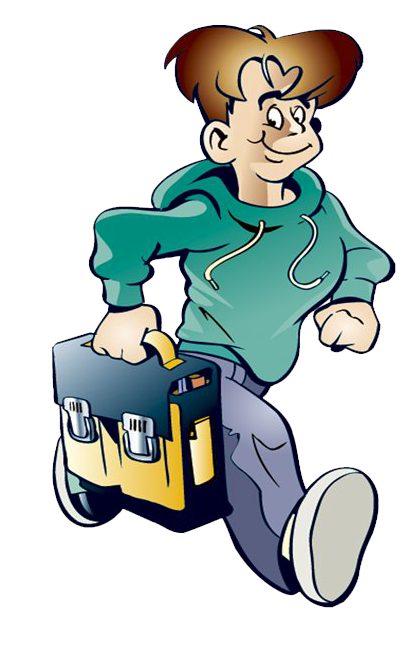 Сегодня в большинстве школ нет специальных классов для шестилеток, поэтому вести ребенка с шести или семи лет - решать родителям. Однако в педагогической психологии существует понятие "школьная зрелость", то есть готовность ребенка к обучению в школе. Если ваш ребенок с пеленок посещал дошкольные учреждения, уметь читать и считать, это совсем не означает, что он этой зрелости достиг. На стыке шести и семи лет ребенок переживает возрастной кризис, протекающий у всех по-разному. Смысл его - в переходе от игровой деятельности к учебной. Побочным продуктом такого перехода могут быть страхи, неуверенность в себе, низкая самооценка. Не стоит и спешить со школой детям, в чьей семье только что родился второй малыш (ребенок просто не в состоянии справиться с двойной дезадаптацией - в семье и учебе). 
Но существуют и вполне конкретные критерии "школьной зрелости": 
1. Владеет ли ребенок понятиями правый - левый, вверх - вниз?
2. Способен ли ребенок к простейшей классификации?
3. Может ли угадать концовку истории?
4. Может ли удержать в памяти и выполнить сразу три указания?
5. Имеет ли ребенок достаточный жизненный опыт (бывал ли он в музее, зоопарке, театре)?
6. Есть ли у ребенка хобби?
7. Может ли ребенок назвать окружающие его предметы и объяснить их назначение (скажем, для чего нужен пылесос)?
8. В состоянии ли ребенок рассказать какой-нибудь случай?
9. Способен ли ребенок участвовать в общем разговоре?
10. Способен ли ребенок работать самостоятельно, соревноваться с другими детьми?
11. Соблюдает ли ребенок очередность в коллективе детей?
12. Способен ли он слушать не перебивая?
13. Способен ли он сидеть спокойно в течение некоторого времени?
14. Возникает ли у ребенка желание посмотреть книгу самостоятельно?
Это примерный перечень умений и навыков, без которых обучение в школе может быть крайне затруднительным.
